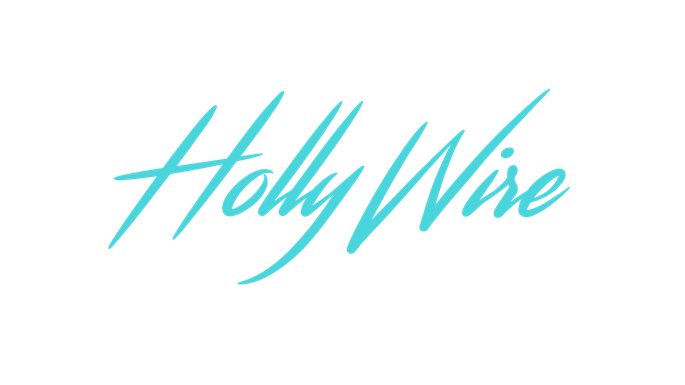 February 26, 20201.93M SubscribersWatch Here: https://www.youtube.com/watch?v=_h4YDzumrY4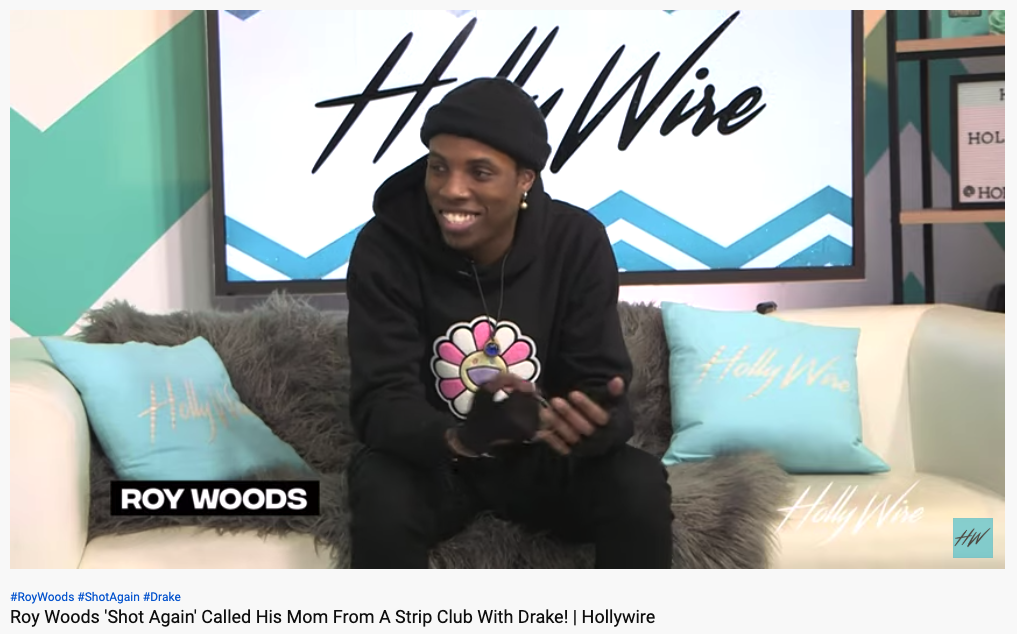 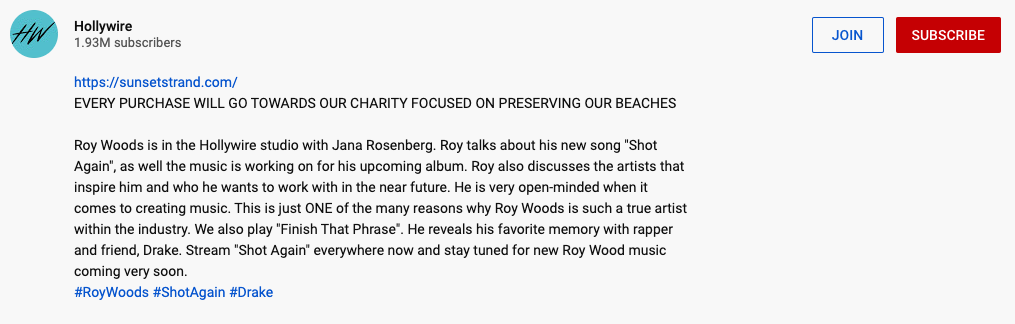 